Ekonomska in trgovska šola Brežice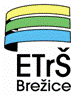 Višja strokovna šolaBizeljska cesta 45, 8250 BrežiceUskladitev naslova in teme diplomskega delaVišješolski izobraževalni program:________________________________________________Predmetno področje:__________________________________________________________Mentor predavatelj:___________________________________________________________(ime in priimek, naziv)Naslov diplomskega dela:___________________________________________________________________________Usklajene teme/vsebine diplomskega dela z mentorjem v podjetju:1.	_____________________________________________________________________	_____________________________________________________________________2.	_____________________________________________________________________	_____________________________________________________________________3.	_____________________________________________________________________	_____________________________________________________________________4.	_____________________________________________________________________	_____________________________________________________________________5.	_____________________________________________________________________	______________________________________________________________________________________________________			____________________________(kraj in datum)					          (podpis mentorja predavatelja)Študent/-kaIme in priimekVpisna številkaVpisna številkaVpisna številkaVpisna številkaVpisna številkaVpisna številkaVpisna številkaVpisna številkaVpisna številkaVpisna številkaVpisna številkaŠtudent/-ka